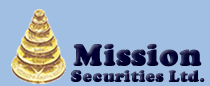 Stock Recommendation for the Week -  Monday, August 20, 2018Stock Recommendation for the Week -  Monday, August 20, 2018Dear Valued Client,Based on research, we are pleased to recommend the under-listed stocks for your investment:Dear Valued Client,Based on research, we are pleased to recommend the under-listed stocks for your investment:Dear Valued Client,Based on research, we are pleased to recommend the under-listed stocks for your investment:Dear Valued Client,Based on research, we are pleased to recommend the under-listed stocks for your investment:Dear Valued Client,Based on research, we are pleased to recommend the under-listed stocks for your investment:       BUY RECOMMENDATION:       BUY RECOMMENDATION:       BUY RECOMMENDATION:       BUY RECOMMENDATION:       BUY RECOMMENDATION:ACCESSACCESSCONTINSURECONTINSUREGUINNESSFCMBFCMBLAWUNIONLAWUNIONNBFIDELITYFIDELITYLINKASSURELINKASSUREMAYBAKERFBNHFBNHWAPICWAPICTOTALWEMAWEMAHONYFLOURHONYFLOURDANGCEMSTANBICSTANBICLIVESTOCKLIVESTOCKBERGERSTERLNBANKSTERLNBANKFLOURMILLFLOURMILLPZUBAUBACAPCAPSEPLATZENITHBANKZENITHBANKCADBURYCADBURYMOBILNIGERINSNIGERINSCONOIL       SELL RECOMMENDATION:       SELL RECOMMENDATION:       SELL RECOMMENDATION:       SELL RECOMMENDATION:       SELL RECOMMENDATION:CUSTODIANCUSTODIANCCNNCCNNMRSWAPCOWAPCODIAMONDBNKDIAMONDBNKETI       HOLD RECOMMENDATION:       HOLD RECOMMENDATION:       HOLD RECOMMENDATION:       HOLD RECOMMENDATION:       HOLD RECOMMENDATION:UBNUBNETERNAETERNANEMLASACOLASACONESTLENESTLEUNILEVERMANSARDMANSARDOKOMUOILOKOMUOILFIDSON	 Thanks for your patronage.Thanks for your patronage.Thanks for your patronage.Thanks for your patronage.Thanks for your patronage.Mission Securities Limited(Member of The Nigerian Stock Exchange)57, Akinwunmi Street, Alagomeji, Yaba, Lagos. | Tel.: +234 805 841 4115Email: info@missionsecuritiesltd.com, info.missionsecurities@yahoo.com,  info.missionsecurities@yahoo.com | www.missionsecuritiesltd.comMission Securities Limited(Member of The Nigerian Stock Exchange)57, Akinwunmi Street, Alagomeji, Yaba, Lagos. | Tel.: +234 805 841 4115Email: info@missionsecuritiesltd.com, info.missionsecurities@yahoo.com,  info.missionsecurities@yahoo.com | www.missionsecuritiesltd.comMission Securities Limited(Member of The Nigerian Stock Exchange)57, Akinwunmi Street, Alagomeji, Yaba, Lagos. | Tel.: +234 805 841 4115Email: info@missionsecuritiesltd.com, info.missionsecurities@yahoo.com,  info.missionsecurities@yahoo.com | www.missionsecuritiesltd.comMission Securities Limited(Member of The Nigerian Stock Exchange)57, Akinwunmi Street, Alagomeji, Yaba, Lagos. | Tel.: +234 805 841 4115Email: info@missionsecuritiesltd.com, info.missionsecurities@yahoo.com,  info.missionsecurities@yahoo.com | www.missionsecuritiesltd.comMission Securities Limited(Member of The Nigerian Stock Exchange)57, Akinwunmi Street, Alagomeji, Yaba, Lagos. | Tel.: +234 805 841 4115Email: info@missionsecuritiesltd.com, info.missionsecurities@yahoo.com,  info.missionsecurities@yahoo.com | www.missionsecuritiesltd.com